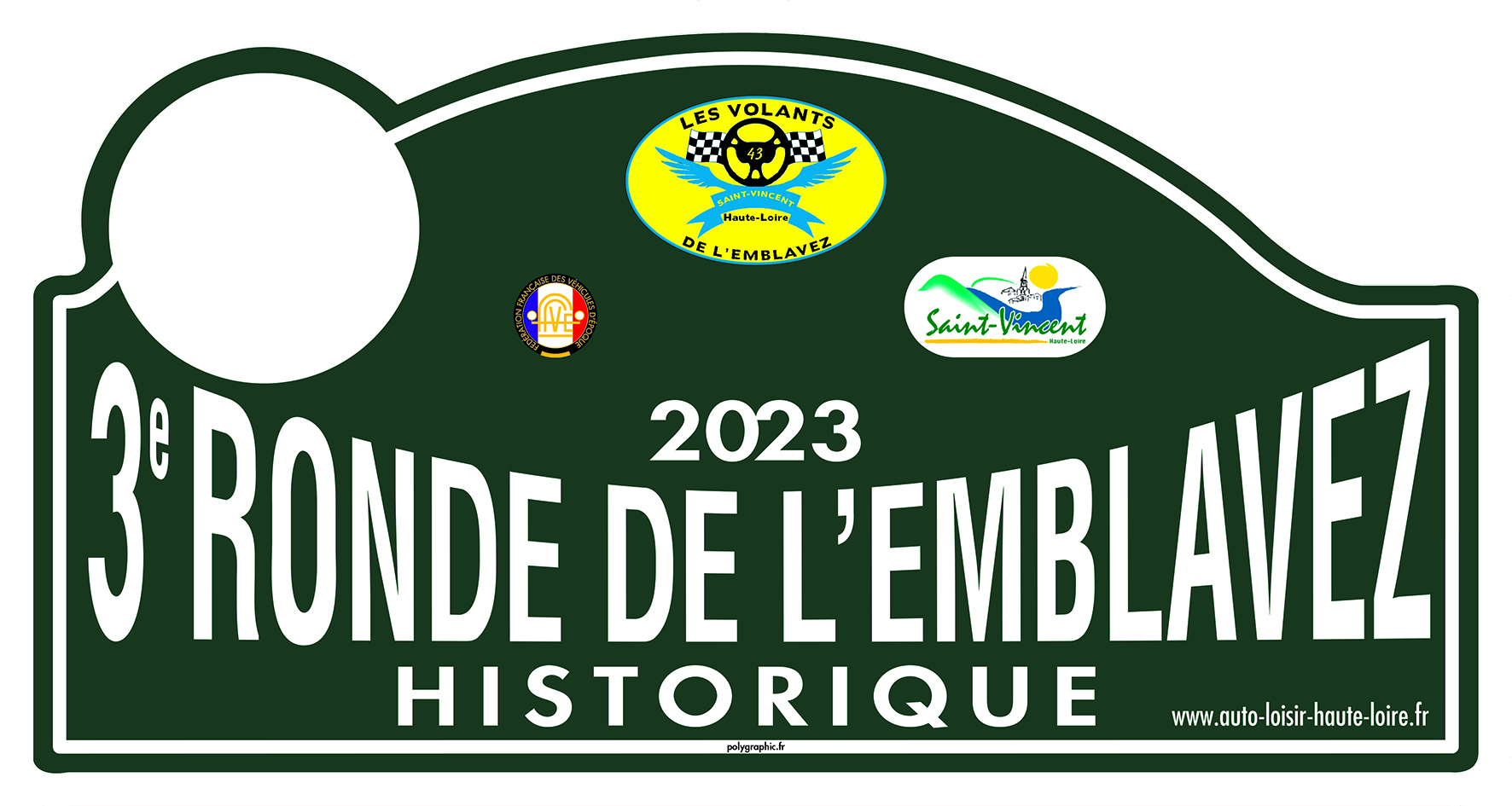 Les VOLANTS DE L’EMBLAVEZ organise la 3ème ronde Historique le dimanche 3 septembre 2023.Il s’agit d’une balade avec feuille de route sur laquelle sont indiqués les points de passage.L’itinéraire débute à Beaulieu. Il se déroule en Haute Loire. Aucune notion de temps, ni de performance. Chacun roule à son rythme en respectant le code de la route.Vous trouverez toutes les informations et le bulletin d’inscription sur notre site :www.auto-loisir-haute-loire.frLe prix de l’engagement est de 90€ par équipage de 2 personnes et 20€ par personne supplémentaire.   Déroulement de l’Epreuve :08h00  Accueil des participants au stand de tir de l’Emblavez 43800 Beaulieu. Café et viennoiserie vous seront offerts ;08h15  Initiation au tir.09h15  Briefing des organisateurs09h30  Départ de la première voiture.11h30/12h00  Repas au « Tire en joie » à Tiranges (sur la place principale).14h00  premier départ de Tiranges.15h30 Vous êtes à Chassaleuil, vous devez vous rendre au Karting de Saint Paulien ou vous pourrez faire 10mn de roulage sur circuit au volant d’un kart (bien entendu).18h00 : retour à Saint Vincent à la salle des associations ou vous sera offert un apéritif.Le parcours officiel de la Ronde, qui doit être obligatoirement suivi, est gardé secret jusqu'au moment du départ. Il sera présenté sous forme de 4 feuilles de route sous forme de cartographie.Inscriptions à compter du lundi 17 juillet 2023 (voir  règlement).Contact : 07 77 06 51 10